		Kuka kuuntelee köyhää? -verkoston  jatkokeskustelutilaisuus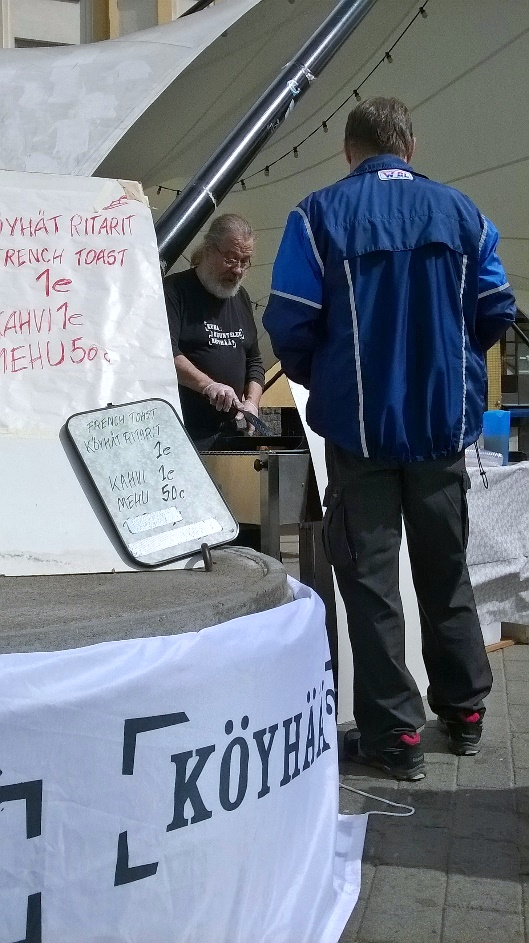 KUUNTELEEKO KUNTAPÄÄTTÄJÄKÖYHÄÄ MYÖS TUUSULASSA?Keskiviikkona 12.5.2021klo 12–14	Tule kuuntelemaan mitä leipäjonoissa käyvät ovat vastanneet kysymyksiin omasta elämäntilanteestaan? Tilaisuus on tarkoitettu kaikille, joita kiinnostaa köyhyyden ja onnellisen Tuusulan kysymykset.		  Microsoft Teams Liity tietokoneella tai mobiilisovelluksella Liity kokoukseen napsauttamalla tätä Lisätietoja | Kokousasetukset Vetäjänä Jouko Karjalainen, Kuka kuuntelee köyhää -verkostoJärjestäjät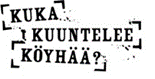 Kuka kuuntelee köyhää? -verkosto, Kunnon elämä ry/Jokela tiimi,  Ehkäisevä päihdetyö Ehyt RyLisätiedot Kunnon Elämä ry / Antti Honkonen p.040 529 5283 antti.honkonen@hotmail.fi